Publicado en  el 23/06/2015 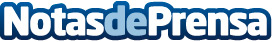 Paolo Pinamonti dejará el próximo otoño la dirección artística del Teatro de la ZarzuelaDatos de contacto:Nota de prensa publicada en: https://www.notasdeprensa.es/paolo-pinamonti-dejara-el-proximo-otono-la_1 Categorias: Artes Visuales Artes Escénicas http://www.notasdeprensa.es